„Jesus schafft das!“ – eine Adventsandachtsreihe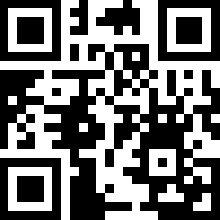 2. Advent: „Jesus schafft Gemeinschaft!“von „Die Reli-Lehrer“ (https://youtu.be/OAHXRnP_GgI)Jesus schafft das!Betrachte das Bild für eine Minute. Welche Gedanken kommen dir dazu?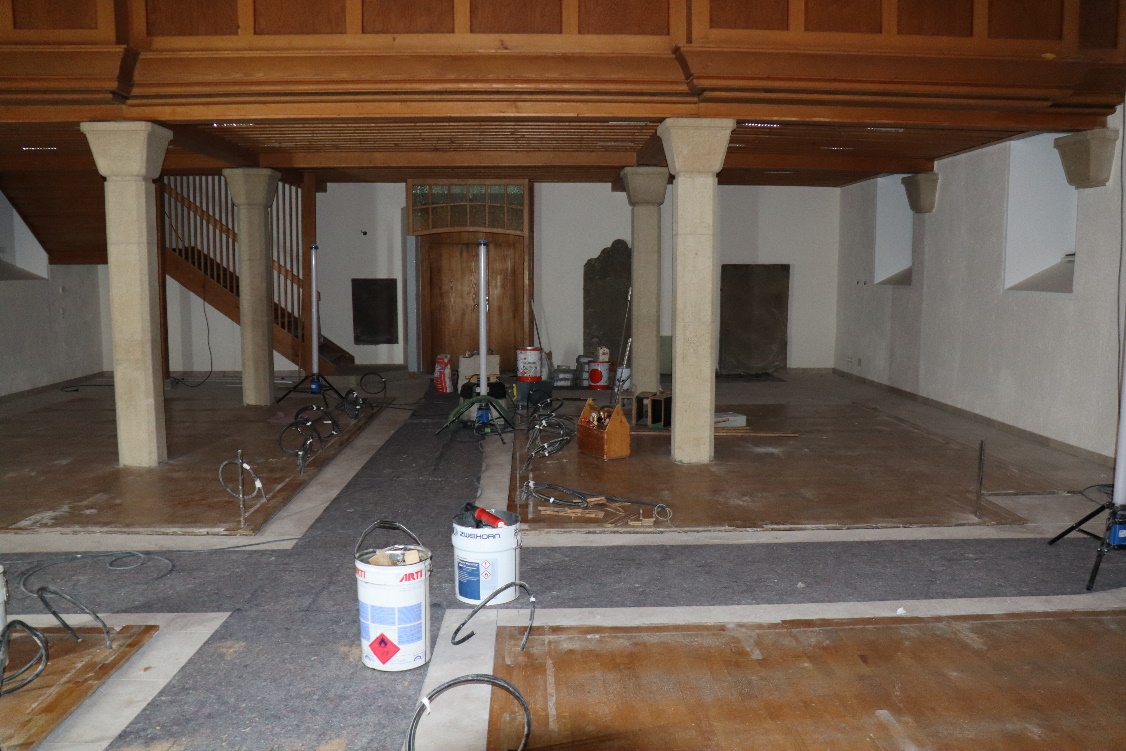 Welche „Baustelle“ hast du in deinem Leben, gerade jetzt?Wer oder was hilft dir damit bis Weihnachten fertig zu werden?Wodurch wird es in dir auch dann Weihnachten, selbst wenn du mit deiner „Baustelle“ bis zum Heiligen Abend nicht fertig wirst?Was ist für dich das Zeichen, dass Weihnachten – JETZT – beginnt?Jesus schafft Gemeinschaft!Mit wem willst du an Weihnachten Gemeinschaft haben?Wie wird das dieses Jahr gehen? Was musst du dafür tun?Wie und womit lädst du Jesus in diese Gemeinschaft ein?
zum Beispiel: Schreibe ein Gebet an Jesus, indem du ihn einlädst; gestalte eine Einladungskarte für Jesus; zünde eine Kerze an; lies die Weihnachtsgeschichte (Lk 2, 1-20); unterhalte dich mit deinen Eltern über die Fragen auf diesem Blatt; oder …